          School of Social Sciences & Humanities (S3H), NUST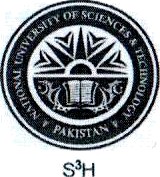 Course Repetition FormCMS ID: ___________________________  Name: ____________________________________            Class/Section: ______________________  Semester:__________________________________Cell No:  ___________________________  Email ID:  ___________________________________Details of Course(s) for Retake:Registration of course repetition is allowed within the first two weeks of regular semester.A student can drop a course latest by 8th week of a regular semester through written application and with the recommendation of HoD. A letter grade of “W” will be awarded for course drop.The Student shall be responsible for his/her attendance in case of any clash in make-up / rescheduled classes.UG student can register for maximum of 21 Chrs including repeat courses.PG student can register for maximum of 12 Chrs including repeat courses. The student shall be responsible to register his/her active email address with concerned Batch through IT Staff- S3H, to receive email notification for makeup / rescheduled classes and any other updates.In case of any mistake/ error Students will have to register/ withdraw or point out the discrepancy with in first 3 weeks of the semester.I’ve read and understood the above mentioned instructions and I shall be responsible for my attendance and other academic requirements.      Date:______________							           Students Signature(For official use only)Verification by Exam Branch: Student Status: Semester:  _____________________  (b)  CGPA:   ______________________ Regular Semester : _____Deficiency: Warning _____ Probation: ______with _____ F(s) Registered with _________ course(s) and ________ Chrs.      Date:-____________							               Signature & StampHoD:                                            Recommended / Not Recommended      Date:-____________							               Signature & StampProgram Coordinator:                                                        Time-table Adjusted / Not Adjusted        Date:-____________							               Signature & StampSerCourse TitleCHsGradeOffering ClassReason123456